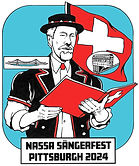 REGISTRATION FORMPittsburgh Saengerfest, June 20-23, 2024Choir Name: 						Contact Email: 				Contact Name: 					Contact Cell Phone: 				Attendee Information – Please Use Attached Sheet!Festbadge Registration includes all meals and events.  Festbadge Registration does not include Hotel rooms, alcoholic beverages, or admission charges to museums or other Festbummler activities.  Please make Hotel registrations through our website - www.pghsaengerfest.comRegistration Deadline:	March 1, 2024 ($25 late fee after March 1)Please note that due to Hotel event minimum requirements, it is imperative that all registrants are also registered guests at the host Hotel!Total Number of Singers Attending:					 x $385	 =			Total Number of Festbummlers Attending:				 x $385 =			Late Fee (after March 1)						 x $25 =			TOTAL ENCLOSED:									$		Make check payable in US Dollars to NASSA Pittsburgh 2024, Inc.Mail completed form with payment to Lyndall Huggler, 908 Fairview Rd., Pittsburgh, PA 15238